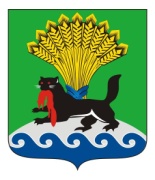 РОССИЙСКАЯ ФЕДЕРАЦИЯИРКУТСКАЯ ОБЛАСТЬИРКУТСКОЕ РАЙОННОЕ МУНИЦИПАЛЬНОЕ ОБРАЗОВАНИЕАДМИНИСТРАЦИЯРАСПОРЯЖЕНИЕот  «13» апреля 2016 г.					          					№73О разработке проекта стратегии социально-экономического развития Иркутского районного муниципального образования   на период до 2030 года и плана мероприятий по ее реализации.В целях обеспечения согласованности и сбалансированности документов стратегического планирования Иркутского районного муниципального образования, в соответствии с Федеральным законом от 28.06.2014 №172-ФЗ «О стратегическом планировании в Российской Федерации»,  Постановлением администрации ИРМО от 09.12.2015 №2647 «Об утверждении Порядка разработки и корректировки, осуществления мониторинга и контроля реализации стратегии социально-экономического развития Иркутского районного муниципального образования и плана мероприятий по ее реализации», распоряжением администрации ИРМО от 29.12.2014 №499 «Об утверждении Плана подготовки документов стратегического планирования Иркутского районного муниципального образования»,  руководствуясь ст.ст. 39, 45, 54 Устава Иркутского районного муниципального образования, администрация Иркутского района:1. Приступить к разработке проекта стратегии социально-экономического развития Иркутского районного муниципального образования   на период до 2030 года и плана мероприятий по ее реализации.2. Утвердить план-график разработки проекта стратегии социально-экономического развития Иркутского районного муниципального образования   на период до 2030 года  и  проекта плана мероприятий  по ее реализации (приложение №1).3. Утвердить примерный макет стратегии социально-экономического развитияИркутского районного муниципального образования (приложение №2).       4. Утвердить форму и порядок  представления участниками процесса разработки Стратегии информации,  и прогнозных данных, необходимых для разработки Стратегии (приложение №3).5. Контроль за исполнением настоящего распоряжения оставляю за собой.Мэр								                                  	Л.П.ФроловПриложение №1утвержден распоряжением  администрации  Иркутского районного муниципального образования                             от 13   апреля 2016 г. № 73План-график разработки проекта стратегии социально-экономического развития Иркутского районного муниципального образования   на период до 2030 года  и  проекта плана мероприятий  по ее реализации.Председатель КЭиУМИ							                А.М.ПуцикПриложение №2утвержден распоряжением  администрации  Иркутского районного муниципального образования                             от 13 апреля 2016 г. № 73ПРИМЕРНЫЙ МАКЕТСТРАТЕГИИ СОЦИАЛЬНО-ЭКОНОМИЧЕСКОГО РАЗВИТИЯИРКУТСКОГО РАЙОННОГО МУНИЦИПАЛЬНОГО ОБРАЗОВАНИЯРаздел 1. Оценка достигнутых целей социально-экономического развития ИРМОДанный раздел должен содержать:1.1. Социально-экономическое положение ИРМОХарактеристика социально-экономического положения включает:общую информацию об ИРМО с данными о историко-географическом положении, общей площади территории, расстоянии до областного центра, климатические условия, природно-ресурсный потенциал (минерально-сырьевой, ресурсов, лесные, водные, рекреационные и иные ресурсы), численности населения, административно-территориальное делении, специализация территории, экологической ситуации, главных транспортных магистралях и др.;анализ социально-экономического положения ИРМО  за 2014-2015 гг. по следующим направлениям:демография и миграция;рынок труда и занятость;социальная сфера (образование, здравоохранение, наука, культура, занятость, уровень преступности и т.д.);уровень жизни населения (среднедушевые доходы, заработная плата, прожиточный минимум и т.д.);экономический потенциал (промышленное производство, сельское хозяйство, лесное хозяйство, транспорт, связь, строительство и др.);развитие малого и среднего предпринимательства, туризма, инфраструктуры поддержки СМСП; внешнеэкономическая деятельность (при наличии);инвестиции (динамика, тенденции, механизмы стимулирования, достигнутые результаты);жилищно-коммунальное хозяйство;молодежная политика;налоговая и бюджетная политика;состояние окружающей среды.Кроме того, необходимо проанализировать обеспеченность ИРМО  дорожной, энергетической, инженерной и информационно-коммуникационной инфраструктурой.Провести оценку потенциала научно-инновационной сферы (состояния сферы высшего и профессионального образования, научно-исследовательских организаций и академической науки, взаимодействия их с органами власти и предприятиями реального сектора экономики, эффективность функционирования бизнес-инкубаторов, технопарков и др.).Для объективной оценки социально-экономического положения территории и определения места муниципального образования в экономике ИРМО набор анализируемых показателей целесообразно сравнивать со среднеобластными показателями. 1.2. Основные проблемы социально-экономического развития ИРМОДанная часть содержит перечень основных проблем и их обоснование с учетом количественных характеристик. Анализ конкурентных преимуществ  района: SWOT – анализ (сильные и слабые стороны, а также угрозы и возможности).Раздел 2. Приоритеты, цели, задачи и направления социально-экономической политики, этапы реализации СтратегииСтратегическая цель муниципального образования определяется на основе комплексного анализа его потенциала, конкурентных преимуществ и оценки перспектив их реализации с учетом внешних вызовов и ограничений.С учетом стратегической цели социально-экономического развития муниципального образования формируются приоритеты, задачи и направления социально-экономической политики ИРМО.Раздел 3. Система мероприятий, направленных на социально-экономическое развитие ИРМО в долгосрочной перспективеВ данном разделе описывается система мероприятий, направленных на развитие инфраструктуры и реализацию инвестиционных проектов в наиболее конкурентных отраслях экономики. Объем финансирования по каждому мероприятию должен быть взаимоувязан с прогнозируемыми доходами местного бюджета, а также мероприятиями и объектами, включенными в государственные программы Иркутской области и Российской Федерации.Раздел 4. Территориальное развитие ИРМОВ данном разделе указывается специализация каждого поселения, входящего в состав ИРМО (с учетом планируемого объединения или упразднения отдельных поселений), а также комплекс мер и мероприятий, которые окажут существенное влияние на социально-экономическое развитие этих территорий, в том числе за счет реализации наиболее перспективных и значимых инфраструктурных и инвестиционных проектов. Раздел 5. Показатели достижения целей социально-экономического развития ИРМО, сроки и этапы реализации стратегииДанный раздел должен содержать целевые показатели реализации Стратегии.Целевые показатели должны быть измеримыми, непосредственно зависеть от реализации цели и решения задач.Раздел 6. Ожидаемые результаты реализации стратегииДанный раздел содержит перечень ожидаемых конечных результатов по итогам реализации Стратегии. При описании ожидаемых конечных результатов реализации Стратегии необходимо дать развернутую характеристику планируемых изменений в социально-экономическом развитии муниципального образования (изменения состояния социально-экономического развития территории, выгоды от реализации запланированных в стратегии задач и выбранных направлений развития муниципального образования).Раздел 7. Оценка финансовых ресурсов, необходимых для реализации стратегииСодержание данного раздела включает в себя описание источников финансирования мероприятий Стратегии, в т.ч. расходы на реализацию муниципальных программ.Раздел 8. Информация о муниципальных программах, утверждаемых в целях реализации стратегииВ данном разделе содержится информация о муниципальных программах ИРМО утверждаемых в целях реализации Стратегии Раздел 9. Организация реализации стратегииДанный раздел содержит способы и инструменты реализации Стратегии, порядок взаимодействия с исполнителями Стратегии. В разделе указываются лица, ответственные за реализацию Стратегии и осуществлению контроля за ходом выполнения мероприятий Стратегии, а также принятию управленческих решений по результатам мониторинга достижения целей и задач Стратегии. Определяется порядок мониторинга и сроки его проведения и др.ПРИМЕРНЫЙ ПЕРЕЧЕНЬ ЦЕЛЕВЫХ ПОКАЗАТЕЛЕЙ СТРАТЕГИИПредседатель КЭиУМИ							                А.М.ПуцикПриложение №3утвержден распоряжением  администрации  Иркутского районного муниципального образования                             от 13 апреля 2016 г. № 73Форма и порядок  представления участниками процесса разработки Стратегии информации,  и прогнозных данных, необходимых для разработки СтратегииУчастники процесса разработки Стратегии направляют в Уполномоченный орган  информацию  и прогнозные данные, необходимые для разработки Стратегии  в соответствии планом-графиком, утверждаемым настоящим распоряжением.         Анализ текущего состояния и динамики основных показателей развития за 2013-2015 годы, предварительный прогноз на 2016 год в соответствующих сферах  деятельности предоставляется в  форме аналитической записки и содержит следующие сведения: 	Природные ресурсы, экологическая ситуацияОценка природных ресурсов  учитывает:земельные ресурсы (в т.ч. резервы земель, земли, пригодные для строительства, развития сельского хозяйства);водные ресурсы (текущая и перспективная оценка водных объектов и их использования, качество водных ресурсов);минерально-сырьевые ресурсы (имеющиеся полезные ископаемые, их потенциальные и используемые запасы, возможность использования в строительстве, промышленности  и др.;рекреационные ресурсы (наличие исторических памятников, ландшафтно-рекреационных комплексов и др.).Оценку уровня загрязнения атмосферного воздуха, водоемов, почвы; вопросы складирования и переработки твердых бытовых и промышленных отходов.   Население и трудовые ресурсы, уровень жизни.Оценка демографической ситуации  учитывает показатели: динамики численности населения; возрастной и половой структуры; доли населения в трудоспособном возрасте; общего уровня рождаемости; уровня смертности;  естественного прироста населения;  основных направлений миграционных потоков.Оценка рынка труда и рабочей учитывает: обеспечение рабочими местами, соответствие спроса и предложения рабочей силы по образовательному и профессионально-квалификационному составу, уровень безработицы.Оценка уровня жизни населения учитывает: данные о доходах, в том числе уровень заработной платы, дифференциацию населения по уровню доходов, в том числе ниже прожиточного минимума. Реальный сектор экономики (тенденции в развитии ключевых отраслей экономики, включая промышленность, строительство, сельское хозяйство и другие отрасли; развитие малого бизнеса, состояние деловой инфраструктуры).Оценка учитывает: определение места муниципального образования в экономике региона, выявление конкурентных преимуществ отраслей и ключевых проблем, препятствующих экономическому росту; состояние инвестиционной деятельности.Учитывается состояние экономических и административных условий для хозяйственной деятельности, включающий условия входа на рынок, налоговый и инвестиционный климат, доступность квалифицированной рабочей силы и т.п.Коммунальное хозяйство и инфраструктура (структура и состояние жилого фонда, обеспеченность жильем, система тепло- и водоснабжения, энергетика, транспорт и т.д.).Оценка учитывает: характеристику типов жилья (ветхость, благоустроенность и т.д.); обеспеченность жильем, темпы жилищного строительства; развитие системы жилищно-коммунального обслуживания в разрезе объектов инфраструктуры: водоснабжение (источники, проектная мощность водозаборных сооружений, протяженность сетей), очистные сооружения (мощность, степень износа, протяженность сети), источники электрической и тепловой энергии (наличие и специализация котельных, протяженность сетей).Транспорт  и дорожная инфраструктураОценка в сфере транспорта  и дорожной инфраструктуры учитывает:  систему транспортного сообщения, наличие на территории транспортных узлов, состояние дорог и объектов транспортной инфраструктуры, пропускную мощность с учетом роста нагрузки.Социальная сфераОценка учитывает: диспропорции в развитии социальной сферы (образование, здравоохранение, социальная защита, культура, спор), обоснование и определение направлений развития. Эффективность функционирования социальной сферы оценивается  количественными, характеризующими состояние материально-технической базы социальной сферы  и качественными показателями (показатели, характеризующие степень удовлетворения потребностей населения в количестве и качестве услуг, предоставляемых социальной сферой) Информация о достижении установленных в Программе комплексного социально-экономического развития Иркутского района  на период 2012-2016 г.г. показателей за 2013-2015 г.г.» предоставляется по форме Приложения №1 «План мероприятий Программы комплексного социально-экономического развития Иркутского района к Решению Думы Иркутского районного МО от 22.12.2011 №30-199/рд "Об утверждении Программы комплексного социально-экономического развития Иркутского района на 2012 - 2016 годы"Анализ реализации муниципальных программ за период 2013-2015 г.г. предоставляется по форме Приложения №1 и Приложения №2 к Порядку принятия решений о разработке муниципальных программ Иркутского районного муниципального образования и их формирования и реализации утверждённого Постановлением администрации Иркутского районного муниципального образования от 19.09.2013 №3962 "Об утверждении Порядка принятия решений о разработке муниципальных программ Иркутского районного муниципального образования и их формирования и реализации и Порядка проведения и критериев оценки эффективности реализации муниципальных программ Иркутского районного муниципального образования"Цели и задачи социально-экономического развития района  на основании проведенного  анализа по направлениям,  перечень показателей предоставляются по форме:Председатель КЭиУМИ							                А.М.Пуцик№ п/пНаименование мероприятияИсполнительСрок исполнения1.Организационные мероприятия1.1.Формирование информационного раздела на официальном сайте  администрации ИРМОКЭиУМИ АИРМОДо 18.04.2016 г.1.2.Актуализация полномочий и состава Координационного совета по вопросам планирования социально-экономического развития Иркутского районаКЭиУМИ АИРМОДо 18.04.2016 г.1.3.Определение участников разработки СтратегииКЭиУМИ АИРМОДо 18.04.2016 г.2.Разработка и принятие Стратегии2.1.Проведение стратегического анализа стартовых условий и исходных предпосылок социально-экономического развития района:          - проведение анализа текущего состояния и динамики основных показателей развития за 2013-2015 годы в соответствующих сферах  деятельности, предварительный прогноз на 2016 год;         - проведение анализа степени достижения установленных в Программе комплексного социально-экономического развития Иркутского района  на период 2012-2016 г.г. показателей за 2014-2015 г.г., выявление причин отклонений;                   - проведение анализа реализации муниципальных программ;        - выявление основных тенденций развития;           - определение направлений развития Иркутского  района, требующих разработки дополнительных  мероприятийучастники процесса разработки СтратегииДо 16.05.2016 г.2.2.Сбор информации по выявлению проблем социально-экономического развития участники процесса разработки СтратегииДо 16.05.2016 г.2.3.Обобщение полученной от  участников разработки Стратегии информации и формирование общего  SWOT-анализа КЭиУМИ АИРМОДо 20.06.2016 г.2.4.Проведение анализа проблем развития, выбор наиболее актуальных КЭиУМИ АИРМО, Координационный совет по вопросам планирования социально-экономи-ческого развития Ир-кутского районаДо 20.06.2016 г.2.5.Определение целей и задач социально-экономического развития района  на основании проведенного  анализа по направлениямучастники процесса разработки Стратегии, Координационный совет по вопросам планирования социально-экономичес-кого развития Иркут-ского районаДо 01.08.2016 г.2.6.Разработка перечня показателей характеризующих социально-экономического развитие по направлениям, которые позволят реализовать поставленные задачиучастники процесса разработки Стратегии, Координационный совет по вопросам планирования социально-экономичес-кого развития Иркут-ского районаДо 01.08.2016 г.2.7.Оценка финансовых ресурсов , необходимых для реализации СтратегииКЭиУМИ  АИРМО, КФ АИРМОДо 01.09.2016 г.2.8.Формирование системы управления и мониторинга реализации СтратегииКЭиУМИ  АИРМОДо 01.09.2016 г.2.9.Направление проекта Стратегии в Министерство экономического развития Иркутской областиКЭиУМИ  АИРМОДо 10.10.2016 г.2.10.Формирование  общего проекта  Стратегии и показателей результативности социально-экономического развития КЭиУМИ  АИРМОДо 01.11.2016 г.2.11.Организация обсуждения проекта Стратегии на публичных слушанияхКЭиУМИ  АИРМОДо 01.01.2017 г.2.12.Подготовка и вынесение Стратегии на рассмотрение  Думы ИРМОКЭиУМИ  АИРМОДо 01.01.2017 г.3.Разработка Плана мероприятий по реализации Стратегииучастники процесса разработки СтратегииДо 01.01.2017 г.4.Разработка муниципальных программ4.1.Актуализация перечня муниципальных программКЭиУМИ АИРМОДо 01.09.2016 г.4.2.Разработка, корректировка и утверждение муниципальных программ участники процесса разработки СтратегииДо 01.01.2017 г.№п/пНаименование показателяед. изм.Значения целевых показателей по годам:Значения целевых показателей по годам:Значения целевых показателей по годам:Значения целевых показателей по годам:Значения целевых показателей по годам:Значения целевых показателей по годам:Значения целевых показателей по годам:№п/пНаименование показателяед. изм.20152016 (оценка)20172018…202220301.Коэффициент естественного прироста (убыли -) 
в расчете на 1000 населениячел.2.Миграционная убыль (прирост) на 1000 населениячел.3.Выручка от реализации товаров (работ, услуг) млн. руб.4.Индекс промышленного производства%5.Индекс производства продукции сельского хозяйства в сельхозорганизациях (в сопоставимых ценах)%6.Объем инвестиций в основной капитал (за исключением бюджетных средств) в расчете на 1 жителя%7.Число субъектов малого и среднего предпринимательства в расчете на 10 тыс. человек населенияед.8.Доля среднесписочной численности работников (без внешних совместителей) малых и средних предприятий в среднесписочной численности работников (без внешних совместителей) всех предприятий и организаций%9.Уровень фактической обеспеченности учреждениями культуры от нормативной потребности:10.клубами и учреждениями клубного типа%11.библиотеками%12.Доля муниципальных учреждений культуры, здания которых находятся в аварийном состоянии или требуют капитального ремонта, в общем количестве муниципальных учреждений культуры%13.Доля населения, систематически занимающегося физической культурой и спортом%14.Жилищный фонд на конец года всего (на конец года)тыс. кв.м15.Общая площадь жилых помещений в ветхих и аварийных жилых домахтыс. кв.м16.Общая площадь жилых помещений, приходящаяся в среднем на одного жителя, - всегокв.м17.Доля налоговых и неналоговых доходов местного бюджета  в общем объеме собственных доходов бюджета муниципального образования (без учета субвенций)%18.Оборот розничной торговли на 1 жителятыс. руб.19.Оборот общественного питания на 1 жителятыс. руб.20.Объем платных услуг на 1 жителятыс. руб.21.Среднесписочная численность работающих чел.22.Уровень зарегистрированной безработицы к трудоспособному населению%23.Среднемесячная номинальная начисленная заработная плата работниковруб.п/пЦелиЗадачиПоказатели Ед. изм.Значения показателей  Значения показателей  Значения показателей  Значения показателей  п/пЦелиЗадачиПоказатели Ед. изм.годгод...годIЦель 1Задача 1Показатель 1.1IЦель 1Задача 1Показатель  1.2IЦель 1Задача 2Показатель  1.3IIЦель 2Задача 1Показатель  2.1IIЦель 2Задача 2Показатель  2.2